This form must be reviewed on the day this meal is being prepared to ensure the correct allergens have been identified. Please state the name of the cereal(s) containing gluten* in that column.ESM05 Allergen Identification Form     ESM05 Allergen Identification Form     Menu Title/Year SUMMER 2022 Menu Title/Year SUMMER 2022 Menu Title/Year SUMMER 2022 Menu Title/Year SUMMER 2022 Menu Title/Year SUMMER 2022 Menu Title/Year SUMMER 2022 Menu Title/Year SUMMER 2022 Menu Title/Year SUMMER 2022 Menu Title/Year SUMMER 2022 Menu Week/Day WEEK 2 – THURSDAY  Menu Week/Day WEEK 2 – THURSDAY  Menu Week/Day WEEK 2 – THURSDAY  Menu Week/Day WEEK 2 – THURSDAY  Menu Week/Day WEEK 2 – THURSDAY  Menu Week/Day WEEK 2 – THURSDAY  Menu Week/Day WEEK 2 – THURSDAY  Product brand or codeMenu Item Details Menu Item Details CeleryCrustaceaEggsFishGluten*LupinMilkMolluscsMolluscsMustardPeanutsTree NutsSesameSoyaSulphitesWilliam WhiteMeatballs 80% BeefMeatballs 80% Beef---------------MaggiRustic TomatoesRustic Tomatoes---------------Country RangeChopped TomatoesChopped Tomatoes---------------Country Range PastaPasta----W----------Mikes BroccoliBroccoli---------------Angel DelightButterscotch Angel DelightButterscotch Angel Delight------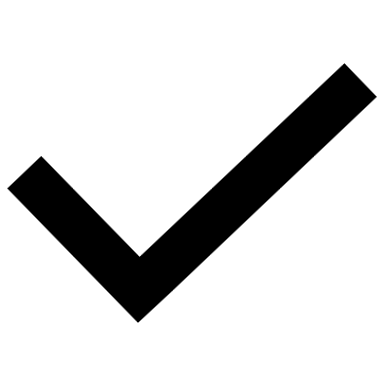 --------Golden ArceFat Free Mixed Fruit YogurtFat Free Mixed Fruit Yogurt--------------AlproAlpro Chocolate DesertAlpro Chocolate Desert--------------*Gluten Key: W=Wheat    O=Oats    B=Barley    R=Rye    S=Spelt    K=Kamut